21.10.22. Гусинова Х.М.  внеклассное мероприятие  3д  класса на тему  «Путешествие в страну «Правила дорожного движения»».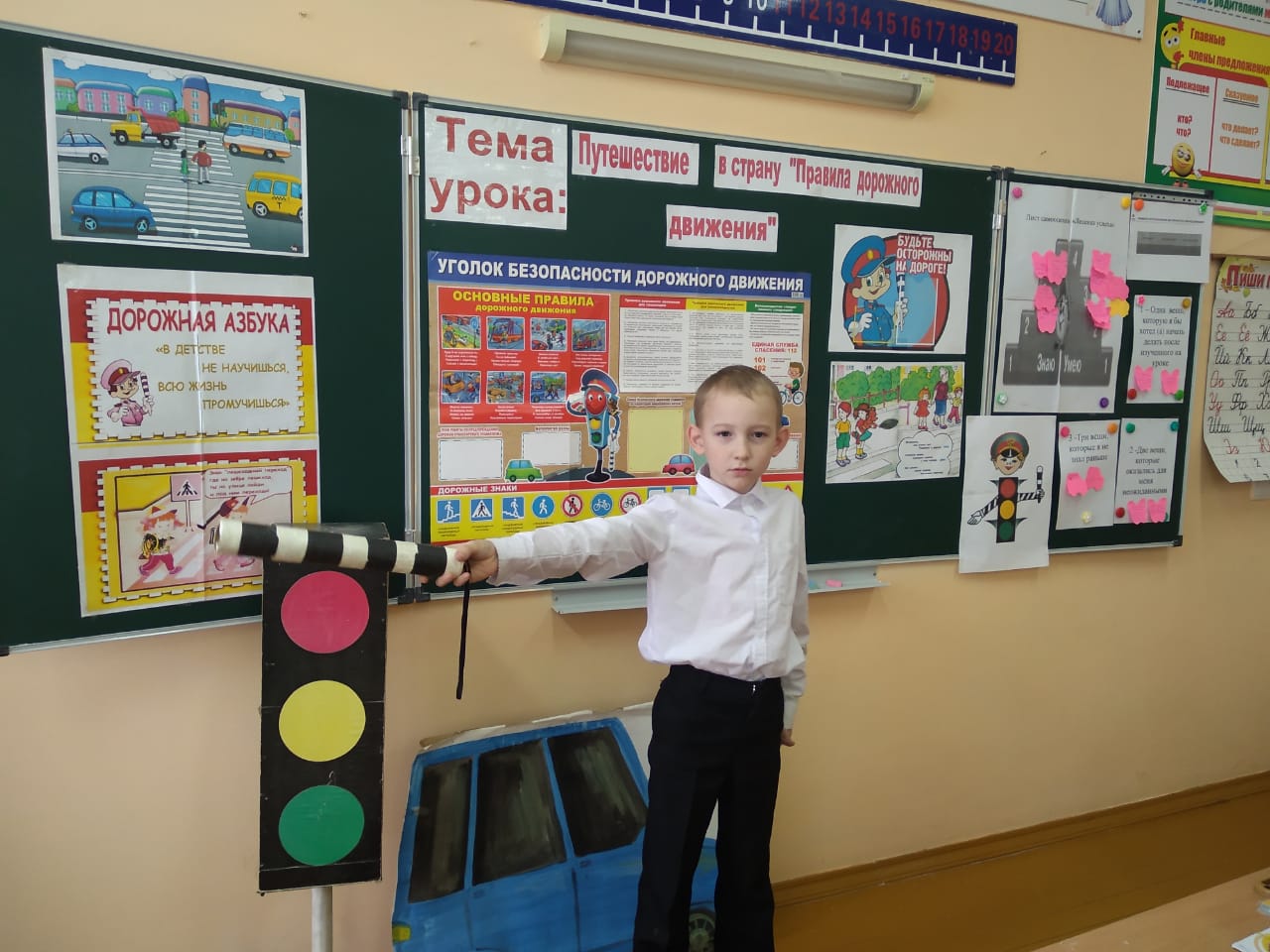 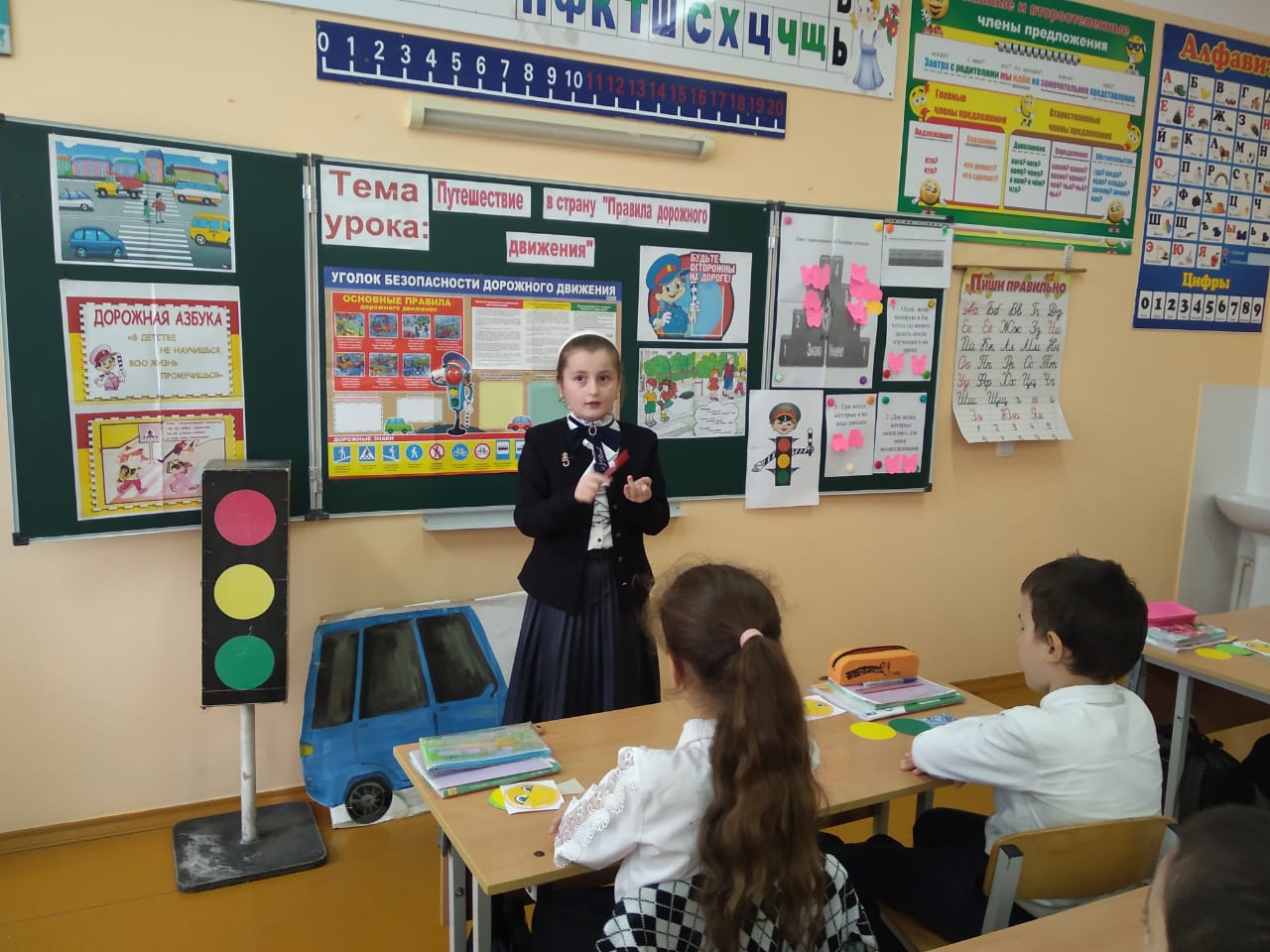 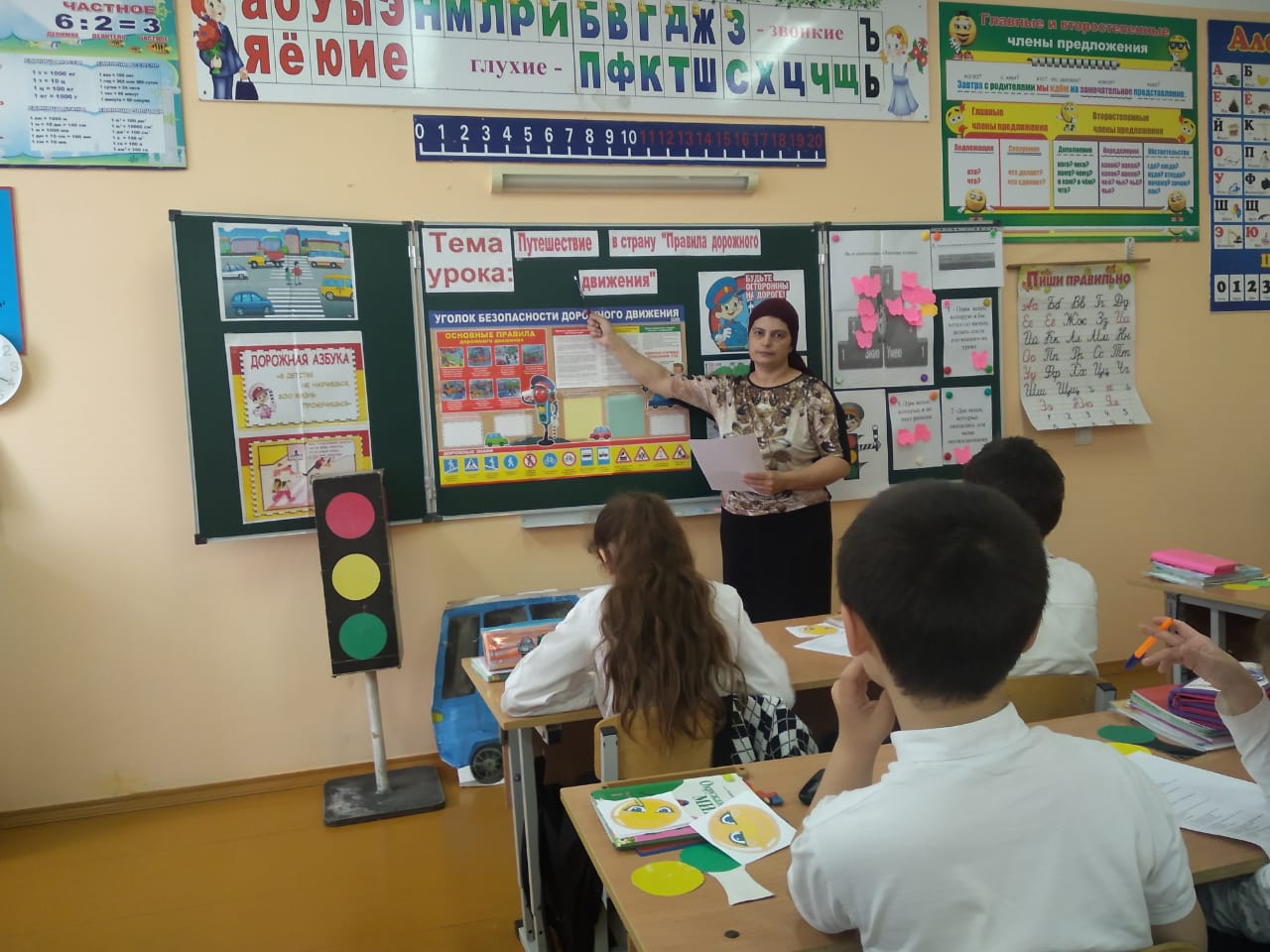 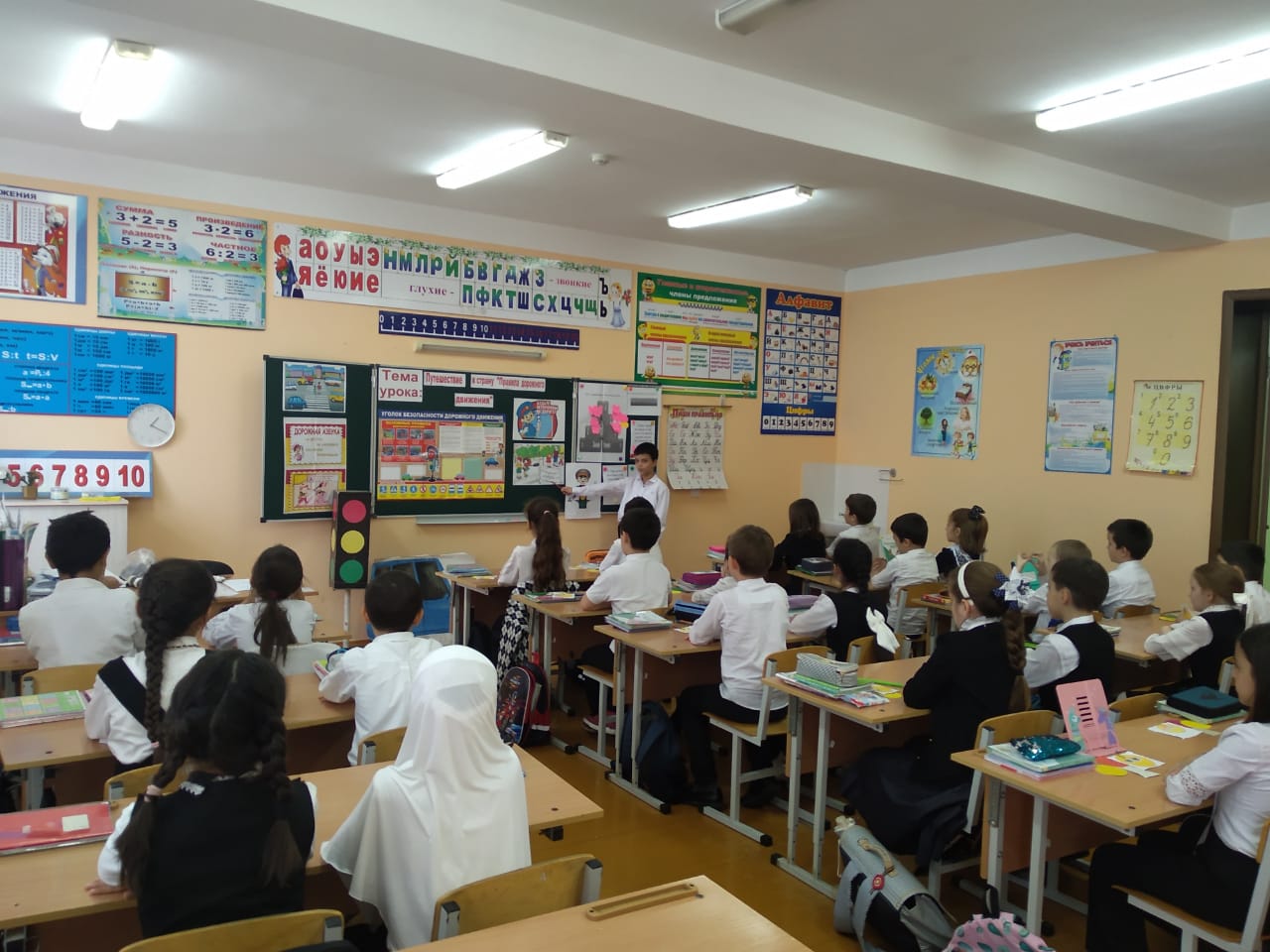 